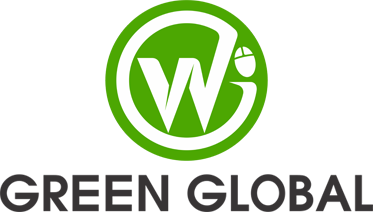 THÔNG BÁO
TIẾP NHẬN SINH VIÊN THỰC TẬP NĂM 2016Nhằm hỗ trợ cho Sinh viên năm cuối có cơ hội để được thực tập, trải nghiệm và tiếp cận quy trình làm việc thực tế và môi trường chuyên nghiệp tại Green Global. Đồng thời để tạo cơ hội trở thành nhân viên chính thức sau khi kết thúc quá trình thực tập cho sinh viên, Green Global xin thông báo Chương trình tiếp nhận Sinh viên thực tập năm 2016 với thông tin như sau:Thời gian thực tập dự kiến: 3 tháng từ 04/05/2016 đến hết ngày 04/8/2016Số lượng: 30 sinh viênYêu cầu: 	Có kiến thức nền tảng vững, thành thạo ít nhất 1 ngôn ngữ lập trình (Java, .NET, PHP, JavaScript, iOS, Android), đồ họa và Testing	Có khả năng đọc hiểu tiếng Anh tốt.Quyền lợi:Được tham gia chương trình khóa training, đào tạo ngôn ngữ lập trình chuyên sâu dành sinh viên mới ra trường.Được tiếp cập các quy trình làm dự án thực tế, rèn luyện kỹ năng làm việc theo nhóm, các kỹ năng mềm, tăng khả năng giao tiếp ngoại ngữ, làm quen với môi trường làm việc cởi mở, thân thiện và chuyên nghiệp.Được tham gia các hoạt động văn hóa, phong trào thể hiện văn hóa đặc sắc của Green Global.	Được hưởng lương/ phụ cấp khi tham gia trực tiếp vào các dự án đang phát triển tại Công ty.Có cơ hội nhận học bổng trị giá 2.000.000 VNĐ/suất cho các bạn sinh viên đạt kết quả thực tập xuất sắc trong kỳ thực tập.Cơ hội trở thành nhân viên chính thức không cần thử việc với mức lương và đãi ngộ hấp dẫn sau khi kết thúc kỳ thực tập.Thông tin ứng tuyển:	Thời hạn nộp hồ sơ ứng tuyển: đến hết ngày 25/04/2016Cách thức ứng tuyển: Gửi CV và bảng điểm của học kỳ gần nhất qua email hr@greenglobal.vnĐịa điểm thực tập: Tầng 6, tòa nhà Agribank, 228 đường 2/9, quận Hải Châu, Tp Đà Nẵng.